WAYLAND HIGH SCHOOL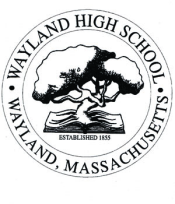 Allyson Mizoguchi, Principal	Telephone: 508-358-7746 Scott Parseghian, Assistant Principal	Fax: 508-358-8082Ethan Dolleman, Assistant Principal	264 Old Connecticut Path	Wayland, MA  01778May 8, 2015Dear Parent(s)/Guardian(s) of Seniors,As the members of the Class of 2015 enter the final leg of their senior year, we are preparing a number of memorable events to celebrate their achievements and the end of their high school career.  Their class advisor, Lee Krasnoo, and the graduation coordinator, Scott Parseghian, are working very hard to ensure that these will be enjoyable occasions.  The purpose of this letter is to provide you with a reminder of upcoming dates related to end of year activities and graduation.  This letter will also provide more background information and details on each of these functions so that you are fully aware of their significance, purpose, and the corresponding standards for behaviors expected of all participants.  I ask that you share this letter with your senior so that he/she is aware of the expectations and requirements that accompany these events.SUMMARY OF IMPORTANT DATESGraduation FeeThe graduation fee is $70 this year.  This mandatory fee covers all of the expenses for the events above, in addition to cap and gown and other incidentals.  The fee should be turned in to Mr. Krasnoo by Friday, May 22.  You may pay by cash or check made out to Wayland High School; please include the student’s name on the memo line.  If you anticipate any problems paying this fee, please feel free to contact Mr. Krasnoo at 508-358-7746 or Mr. Parseghian at 508-358-3703.Senior Sign-OutPrior to graduation, seniors must clear up all obligations with the school.  This includes restricted study hours.  Students with outstanding demerits must serve their restricted study hours before the last day of school, May 29.  This also includes the return of textbooks and other materials from previous years or the payment for lost items.  A notice has been mailed to parents/guardians of seniors who have textbook obligations from previous years.  If your son or daughter received such a notice, it is advised that he/she look for or plan to pay for these textbooks right away to avoid the last-minute scramble to locate books or to find the money to pay for them.  If you would like to find out if your child owes anything, please call Mr. Dolleman at (508) 358-3702, who will be happy to let you know your child’s status.May 29 – Last Day for Seniors/Senior BreakfastFriday, May 29, marks the last school day for seniors.  Seniors will meet in the Commons from 7:00-7:30 a.m. to enjoy a breakfast sponsored by the Wayland Police Department.  All seniors who want to participate in other Senior Week activities must attend the breakfast.  The breakfast will be followed by a regular school day.June 2 – Class NightClass Night will be held at Lombardo’s in Randolph.  Students will leave the high school at 5:00 p.m. sharp.  All students must ride the buses.  Students must also present a signed permission slip before boarding the bus.  No bags are allowed.  We will return to Wayland at approximately 10:45 p.m.  Hors d’oeuvres will be served as students dance and share in the fun of their class slide show.  Administrators and faculty members will be in attendance.  This event is a school-sponsored activity.  Accordingly, violations of school rules relative to alcohol and other illegal substances or any other serious disciplinary infraction will result in a consequence up to and including exclusion from the graduation ceremony.  It is rare that we experience such problems with students during this memorable event.  Please review the rules for behavior with your student so that we can ensure a safe and enjoyable time this year.June 3 – Senior Awards NightThe awards ceremony will begin at 7:00 p.m. in the WHS Field House.  The entire Senior Class is required to attend, wearing their gowns (not caps), and celebrate the accomplishments of their peers.  Seniors will receive their yearbooks at the conclusion this ceremony.  Parents of seniors receiving an award or scholarship through the Wayland Scholarship Committee will receive an invitation to the ceremony under separate cover.  However, all parents are encouraged to attend and join with the school community in recognizing students for a variety of achievements.June 4 – Boston Harbor CruiseStudents will leave the high school at 4:45 p.m. sharp; buses will transport them from Wayland High School to the Boston Harbor dock.  All students must ride the buses.  Students must present a signed permission slip before boarding the bus.  No bags are allowed.  We will return to Wayland High School at approximately 10:30 p.m.  Food will be provided on the boat.  Students are encouraged to bring a sweatshirt or jacket, as it can get cool on the open water.   Administrators and faculty members will be in attendance.  Once again, this is a school-sponsored activity.  Thus, all school rules will be in effect.  Any violation of school rules relative to alcohol and other illegal substances or any other serious disciplinary infraction could result in exclusion from the graduation ceremony.June 2 & 3 – Graduation RehearsalsGraduation rehearsals are mandatory.  As preparation for the Graduation Ceremony requires the cooperation and attendance of everyone, any students who miss a graduation rehearsal without prior approval from an administrator may not be allowed to march in the graduation procession.  Rehearsals run from 8:00 a.m. until approximately 10:00 a.m. on June 2 and June 3 in the WHS Field House.  There will be a rehearsal on June 4 if necessary.  It is essential that students be on time for each rehearsal as we have little time to prepare for the formal graduation ceremony.June 7 – Graduation CeremonyWe shall host the 2015 Commencement Ceremony at the High School football stadium.  This venue will allow us to accommodate as many people as would like to come.  It is our hope that we will have nothing but blue skies and a sporadic cloud over our heads; in the event of inclement weather, however, we will move the ceremony to the Field House.  Students will be provided four tickets for this inclement weather scenario.  We will attempt to accommodate as many people as possible, but ticketed guests will be given priority for seating in the Field House.  If the weather necessitates a move to the Field House, families will be notified of our intent on Friday, June 5, and tickets will be distributed on that day.  In either case, guests may find their seats for the ceremony beginning at 1:30 p.m.  Graduates are expected to arrive to the Commons at 2:15 p.m. to prepare for the ceremony.  Any guest with a serious medical condition who requires special attention should contact Mr. Krasnoo or Mr. Parseghian.The graduation ceremony will begin promptly at 3:00 p.m. with the processional and will conclude at approximately 4:30 p.m.  This is a very formal and dignified event.  Kindly remind your student that graduation is a community event and, in many cases, the only opportunity our community members have to see our students congregated.  We ask that parents and students help us keep a high level of decorum during this important occasion.  Graduates are asked to wear clothing that is comfortable yet appropriate for a formal ceremony such as this.  We also ask that students not carry any toys such as bubbles, squirt guns, and beach balls, and to silence (or not carry) their cell phones.  Further, in keeping with Massachusetts General Laws, smoking cigars or any other tobacco product on school grounds before, during, or after the ceremony is strictly prohibited.  This applies to both students and adults.I have personally had a wonderful four years with the Class of 2015.  Especially during my first year as Principal, I have appreciated their spirit, leadership, and kindness.  They have clearly made the most of their years here, and they have also given much of themselves, through contributions to the school and community, on athletic fields, on stage, or through their artistic endeavors.  I very much look forward to celebrating their graduation on June 7. Please feel free to call us if you have any questions, comments, or concerns at (508) 358-7746.Sincerely,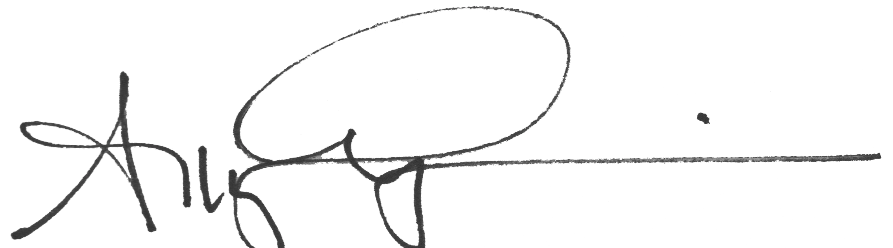 Allyson MizoguchiPrincipalDate EventNotesFri., May 29Last day for seniorsBreakfast hosted by Wayland Police in the Commons at 7:00 a.m.June 2 & 3Graduation rehearsalMandatory, in the Field House, at 8:00 a.m. sharpTues., June 2Class NightAt Lombardo’s, board buses at 5 p.m. in WHS lotWed., June 3Senior Awards NightIn the Field House, 7:00 p.m.  Yearbook distribution following awards ceremony.Thurs., June 4Boston Harbor CruiseBoard buses at 4:45 p.m. in WHS lotSun., June 7GraduationBe in the Commons by 2:15 p.m.  Ceremony begins at 3:00 p.m.  